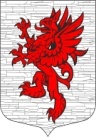 Местная администрациямуниципального образования Лопухинское сельское поселениемуниципального образования Ломоносовского муниципального районаЛенинградской областиПОСТАНОВЛЕНИЕ22.12.2021 г.                                                                                                                        № 200О проведении проверки прав граждан (перерегистрации граждан), состоящих на учете в качестве нуждающихся в жилых помещениях муниципального жилищного фонда, предоставляемых по договорам социального наймаРуководствуясь пунктом 3 части 1 статьи 14 Жилищного кодекса РФ, ст. 7 Областного закона Ленинградской области от 26.10.2005 № 89-оз «О порядке ведения органами местного самоуправления Ленинградской области учёта граждан в качестве нуждающихся в жилых помещениях, предоставляемых по договорам социального найма», пунктом 3.1.4 Административного регламента по предоставлению муниципальной услуги «Принятие граждан на учет в качестве нуждающихся в жилых помещениях, предоставляемых по договорам социального найма», утвержденного Постановлением местной администрации МО Лопухинское сельское поселение № 25 от 11.02.2020 г., Уставом муниципального образования Лопухинское сельское поселение Ломоносовского муниципального района Ленинградской области, администрация муниципального образования Лопухинское сельское поселение муниципального образования Ломоносовский муниципальный район Ленинградской области ПОСТАНОВЛЯЕТ:1.  Провести в период с 10 января по 31 марта 2022 года проверку прав граждан (перерегистрацию граждан), состоящих на учете в качестве нуждающихся в жилых помещениях муниципального жилищного фонда, предоставляемых по договорам социального найма, в администрации МО Лопухинское сельское поселение согласно прилагаемой Инструкции.2.  Перерегистрацию считать проведенной только после внесения изменений в учетное дело гражданина.3.  По результатам проведённой проверки прав граждан (перерегистрации граждан) состоять на учёте  в качестве нуждающихся в жилых помещениях муниципального жилищного фонда, предоставляемых по договорам социального найма составить  уточненный общий список граждан, состоящих на учете в качестве нуждающихся в жилых помещениях муниципального жилищного фонда, предоставляемых по договорам социального найма, а также списки граждан, имеющих право на внеочередное и первоочередное получение жилых помещений (отдельно по каждой категории).  В срок до 10.05.2022 года опубликовать списки на  официальном сайте муниципального образования Лопухинское сельское поселение в информационно-телекоммуникационной сети Интернет по адресу www.лопухинское-адм.рф .4. Настоящее постановление подлежит официальному опубликованию  на официальном сайте МО Лопухинское сельское поселение в информационно-телекоммуникационной сети Интернет по адресу www.лопухинское-адм.рф и вступает в силу со дня его официального опубликования (обнародования).5. Контроль за исполнением настоящего постановления оставляю за собой.Глава  администрацииМО Лопухинское  сельского поселения                                       Е.Н. АбакумовПриложениек постановлению администрацииМО Лопухинское  сельское поселениеот  22.12.2021 года № 200Инструкцияпо проведению проверки прав граждан (перерегистрации граждан), состоящих на учете в качестве нуждающихся в жилых помещениях муниципального жилищного фонда, предоставляемых  по договорам социального найма1. Проверка прав граждан (перерегистрация граждан), состоящих на учете в качестве нуждающихся в жилых помещениях муниципального жилищного фонда, предоставляемых по договорам социального найма (далее – перерегистрация), проводится в соответствии с жилищным законодательством Российской Федерации.Перерегистрация проводится в период с 10 января по 31 марта 2022 года.2. Для осуществления проверки прав граждан (перерегистрации граждан)  специалист администрации МО Лопухинское сельское поселение согласно имеющимся спискам граждан, состоящим на учете, вручает гражданам уведомления о проводимой перерегистрации лично или при невозможности, направляет заказным письмом с уведомлением о доставке. Уведомление должно содержать сведения о порядке проведения перерегистрации и список необходимых для предоставления гражданами документов указанных в пункте 3 настоящей Инструкции.3. Для прохождения процедуры перерегистрации граждане предоставляют в администрацию МО Лопухинское сельское поселение следующие документы:-    паспорт заявителя и членов его семьи;- документы, подтверждающих родственные отношения гражданина и лиц, указанных в качестве членов его семьи (свидетельства о рождении детей, свидетельство о заключении брака, решение об усыновлении (удочерении), судебное решение о признании членом семьи);- справки о доходах граждан (о доходе одиноко проживающего гражданина) за расчетный период, равный двум календарным годам непосредственно предшествующим месяцу предоставления документов на перерегистрацию, и стоимости имущества, находящегося в собственности заявителя и членов его семьи и подлежащего налогообложению;-   справка формы 9 (выписка из домовой книги);- выписка из финансового лицевого счета с указанием количества проживающих граждан  по форме, утвержденной постановлением Правительства Ленинградской области от 25.01.2006 № 4 «Об утверждении перечня и форм документов по осуществлению учета граждан в качестве нуждающихся в жилых помещениях, предоставляемых по договорам социального найма, в Ленинградской области;- документы, подтверждающие право пользования жилым помещением, занимаемым заявителем и членами его семьи, в том числе принадлежащие заявителю и (или) членам его семьи на праве собственности (договор, ордер, решение о предоставлении жилого помещения);- документы, выданные медицинским учреждением (в случае, если гражданин имеет право на получение жилого помещения вне очереди в соответствии с подпунктом 3 пункта 2 статьи 57 Жилищного кодекса Российской Федерации);4. Администрация МО Лопухинское сельское поселение в ходе перерегистрации уточняет изменения в жилищных условиях граждан, состоящих на учёте, а также другие обстоятельства, подтверждающие право граждан состоять на учёте в качестве нуждающихся в жилых помещениях муниципального жилищного фонда, предоставляемых по договорам социального найма.5. В соответствии со ст. 56 Жилищного кодекса РФ граждане будут сняты с учёта нуждающихся в жилых помещениях муниципального жилищного фонда, предоставляемых по договорам социального найма  в случае: 1) подачи ими заявления о снятии с учёта;2) утраты ими оснований, дающих право на получение жилого помещения по договору социального найма;3) их выезда на постоянное место жительства в другое муниципальное образование;4) получения ими в установленном порядке от органа государственной власти или органа местного самоуправления бюджетных средств на приобретение или строительство жилого помещения;5) предоставления им в установленном порядке от органа государственной власти или органа местного самоуправления земельного участка для строительства жилого дома;6) выявления в документах, предоставленных ими в орган, осуществляющий постановку на учёт, сведений, не соответствующих действительности и послуживших основанием принятия на учёт, а также неправомерных действий должностных лиц органа, осуществляющего постановку на учёт, при решении вопроса о постановки на учёт.6. Решения о снятии с учёта граждан в качестве нуждающихся в жилых помещениях муниципального жилищного фонда, предоставляемых по договорам социального найма, принимается администрацией МО Лопухинское поселение, в течение тридцати рабочих дней со дня выявления обстоятельств, являющихся основанием принятия таких решений.  При этом с учёта снимаются только граждане, уведомленные о прохождении процедуры перерегистрации надлежащим образом.7. Решения о снятии с учёта граждан в качестве нуждающихся в жилых помещениях муниципального жилищного фонда или уведомление об изменении учётного номера в списках, нуждающихся в жилых помещениях муниципального жилищного фонда, выдаются гражданам, в отношении которых приняты такие решения, лично или при невозможности, направляются заказным письмом с уведомлением о доставке.Приложениек Инструкциипо проведению проверки прав граждан (перерегистрации граждан), состоящих на учете в качестве нуждающихся в жилых помещениях муниципального жилищного фонда, предоставляемых  по договорам социального наймаУважаемый (ая)_______________________________________________________________!В соответствии с пунктом 3 части 1 статьи 14 Жилищного кодекса РФ, ст. 7 Областного закона Ленинградской области от 26.10.2005 № 89-оз «О порядке ведения органами местного самоуправления Ленинградской области учёта граждан в качестве нуждающихся в жилых помещениях, предоставляемых по договорам социального найма», пунктом 3.1.4 Административного регламента по предоставлению муниципальной услуги «Принятие граждан на учет в качестве нуждающихся в жилых помещениях, предоставляемых по договорам социального найма», утвержденного Постановлением местной администрации МО Лопухинское сельское поселение № 25 от 11.02.2020 г., на основании  постановления администрации МО Лопухинское сельское поселение МО Ломоносовский муниципальный район Ленинградской области  № 200 от 22.12.2021 г. «О проведении проверки прав граждан (перерегистрации граждан), состоящих на учете в качестве нуждающихся в жилых помещениях муниципального жилищного фонда, предоставляемых по договорам социального найма»,  администрацией МО Лопухинское сельское поселение проводится проверка прав граждан (перерегистрация граждан), состоящих на учете в качестве нуждающихся в жилых помещениях муниципального жилищного фонда, предоставляемых по договорам социального найма.В связи с этим, для прохождения процедуры перерегистрации, в срок до 31 марта 2022г. Вам необходимо представить в администрацию МО Лопухинское сельское поселение следующие документы:-    паспорт заявителя и членов его семьи;- документы, подтверждающие родственные отношения гражданина и лиц, указанных в качестве членов его семьи (свидетельства о рождении детей, свидетельство о заключении брака, решение об усыновлении (удочерении), судебное решение о признании членом семьи);- справки о доходах граждан (о доходе одиноко проживающего гражданина) за расчетный период, равный двум календарным годам непосредственно предшествующим месяцу предоставления документов на перерегистрацию, и стоимости имущества, находящегося в собственности заявителя и членов его семьи и подлежащего налогообложению;-   справка формы 9 (выписка из домовой книги);- выписка из финансового лицевого счета с указанием количества проживающих граждан  по форме, утвержденной постановлением Правительства Ленинградской области от 25.01.2006 № 4 «Об утверждении перечня и форм документов по осуществлению учета граждан в качестве нуждающихся в жилых помещениях, предоставляемых по договорам социального найма, в Ленинградской области;- документы, подтверждающие право пользования жилым помещением, занимаемым заявителем и членами его семьи, в том числе принадлежащие заявителю и (или) членам его семьи на праве собственности (договор, ордер, решение о предоставлении жилого помещения);- документы, выданные медицинским учреждением (в случае, если гражданин имеет право на получение жилого помещения вне очереди в соответствии с подпунктом 3 пункта 2 статьи 57 Жилищного кодекса Российской Федерации).Документы необходимо предоставить в администрацию МО Лопухинское сельское поселение по адресу: Ленинградская область, Ломоносовский район, д. Лопухинка, ул. Первомайская, дом 1 Б.Приёмные дни специалистов: ежедневно с 9.00 до 17.00, обед с 13.00 до 14.00, выходные дни: суббота, воскресенье.Тел. для справок: 8 (813) 76-52-230Контактное лицо: специалист администрации Яковлева Ольга НиколаевнаДополнительно сообщаем, что по результатам проведённой проверки прав граждан состоять на учёте  в качестве нуждающихся в жилых помещениях муниципального жилищного фонда, предоставляемых по договорам социального найма будет составлен  уточненный общий список граждан, состоящих на учете в качестве нуждающихся в жилых помещениях муниципального жилищного фонда, предоставляемых по договорам социального найма, а также списки граждан, имеющих право на внеочередное и первоочередное получение жилых помещений (отдельно по каждой категории), в срок до 10.05.2022 года списки будут опубликованы на  официальном сайте муниципального образования Лопухинское сельское поселение в информационно-телекоммуникационной сети Интернет по адресу www.лопухинское-адм.рф .Также информируем Вас, что при выявлении обстоятельств изложенных в ч. 1 ст. 56 Жилищного кодекса РФ Вы будете сняты с учёта нуждающихся в жилых помещениях муниципального жилищного фонда, предоставляемых по договорам социального найма.Глава администрации МО Лопухинское сельское поселение                              __________________ 